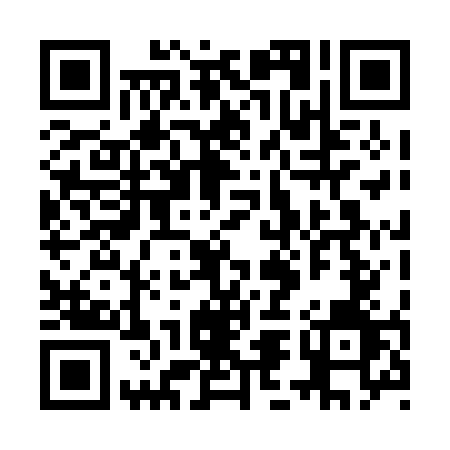 Prayer times for Cadman Corner, New Brunswick, CanadaWed 1 May 2024 - Fri 31 May 2024High Latitude Method: Angle Based RulePrayer Calculation Method: Islamic Society of North AmericaAsar Calculation Method: HanafiPrayer times provided by https://www.salahtimes.comDateDayFajrSunriseDhuhrAsrMaghribIsha1Wed4:246:021:136:158:2510:032Thu4:226:001:136:168:2710:053Fri4:205:591:136:168:2810:074Sat4:185:571:136:178:2910:095Sun4:165:561:136:188:3010:116Mon4:145:541:136:198:3210:137Tue4:125:531:136:198:3310:148Wed4:105:521:136:208:3410:169Thu4:085:501:136:218:3510:1810Fri4:065:491:126:228:3710:2011Sat4:045:481:126:228:3810:2212Sun4:025:461:126:238:3910:2413Mon4:005:451:126:248:4010:2614Tue3:585:441:126:258:4210:2815Wed3:565:431:126:258:4310:2916Thu3:555:421:126:268:4410:3117Fri3:535:401:136:278:4510:3318Sat3:515:391:136:278:4610:3519Sun3:495:381:136:288:4710:3720Mon3:485:371:136:298:4910:3921Tue3:465:361:136:298:5010:4022Wed3:445:351:136:308:5110:4223Thu3:435:341:136:318:5210:4424Fri3:415:341:136:318:5310:4625Sat3:405:331:136:328:5410:4726Sun3:385:321:136:338:5510:4927Mon3:375:311:136:338:5610:5128Tue3:365:301:136:348:5710:5229Wed3:345:301:146:348:5810:5430Thu3:335:291:146:358:5910:5531Fri3:325:281:146:359:0010:57